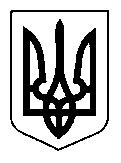 УКРАЇНАЩАСЛИВЦЕВСЬКА  СІЛЬСЬКА  РАДАГЕНІЧЕСЬКОГО  РАЙОНУ  ХЕРСОНСЬКОЇ ОБЛАСТІ  РІШЕННЯСІIІ  СЕСІЇ   VІІ СКЛИКАННЯвід   10.10.2019 р.   №_1884 _       Про внесення змін та доповнень до Програми соціально – економічного і культурного розвитку Щасливцевської сільської ради на 2019 рік.        Керуючись статтею 26 Закону України «Про місцеве самоврядування в Україні», сесія сільської  радиВИРІШИЛА:1.Внести доповнення до розділу «Медичне обслуговування  та охорона  здоров’я» Програми соціально-економічного  і  культурного розвитку Щасливцевської сільської ради на 2019 рік, а саме:   - В пункт 1 таблиці  додати  підпункт 1.1  та  викласти   в  наступній  редакції: 2. Контроль за виконанням рішення покласти на постійну депутатську комісію  з питань бюджету, управління комунальною власністю.Сільський  голова                                                         В. ПЛОХУШКО Перелік заходівВиконавціТермін виконанняОбсяги та джерела фінансуванняОбсяги та джерела фінансуванняОбсяги та джерела фінансуванняПерелік заходівВиконавціТермін виконанняВсього тис.грнМісцевий бюджет тис.грнІнші джерела фінансу-вання123456Відшкодування вартості лікарських засобів для лікування осіб, що потребують інсулінотерапії, через аптечну мережуВиконавчий комітетПротягом року38,77638,776